Characteristics of a Map Notes TitleGives our first clue about the content like the area shown and the main topicSometimes the title lists a date, which tells what the map shows at a certain timeCompass RoseCompass Rose-a diagram that shows us directions. Why is it called a compass rose?  On early maps, the diagram was often drawn like a flower.  There are two kinds of compass roses: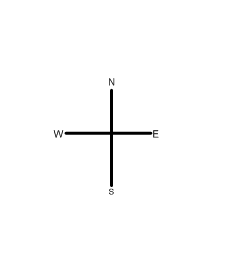 Cardinal directions:  A simple compass rose that has north, south, east, and west.  These four directions are called cardinal directions.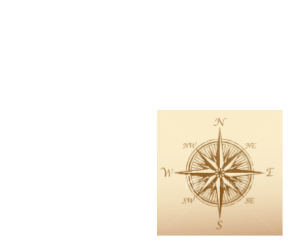 Intermediate directions:  This rose has lines between the cardinal points.  These show northeast, southeast, southwest, and northwest. These directions are called intermediate directions. LegendLegend-Symbols are used to show information on a map.  They use color and pictures to show the locations of particular things, like airports and state capitals.  There is a box where the symbols are listed with what they mean, called a map legend or map key.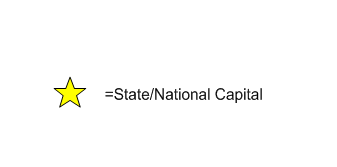 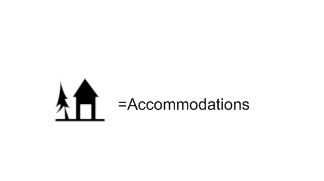 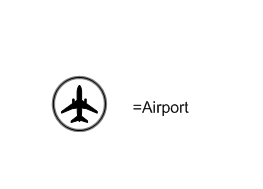 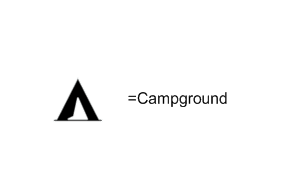 GridGrid-a system of imaginary lines to divide up space on their maps.  Geographers make map grids useful by giving each line a label.  On some maps horizontal lines have letters, and vertical lines have numbers.  Once the grid is labeled, the location of any place on the map can be indicated by a letter and number: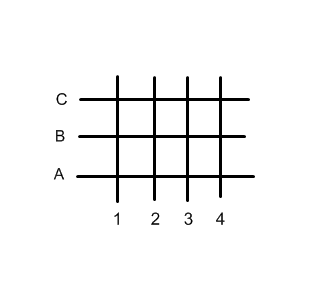 One very useful grid is the system of latitude and longitude.  This global grid allows you to locate any place on Earth with a simple number code.